CONTRAT ENTRE L’AMAPIEN ET FERMCOOPPanier quinzaine –2024ENTRELa Société Fermcoop, Société Coopérative d’Intérêt Collectif anonyme à capital variable ayant son siège social au 25 avenue du Centre d’Essai en vol,91220 Brétigny, immatriculée au registre du commerce et des sociétés sous le numéro 851 266 536, représentée par Laurent Marbot en qualité de Président,Ci-après « Fermcoop »D’UNE PART,ETL'Amapien (Personne adhérente à l’Association Le Panier Vanvéen)
Nom :                                                     Prénom :                                                      Adresse :                                                      Code postal :                                        Commune : Tel :                                                      	Portable :                                                      Email :                                                      Ci-après « l'Amapien »D’AUTRE PART,EN PRESENCE DE :La Ferme de l’Envol, Société coopérative de production par actions simplifiée au capital de 300€ ayant son siège social à LONGPONT-SUR-ORGE 75 Rue Julien Hebert identifiée sous le numéro SIREN 839 493 343 RCS EVRY, représentée par Madame Anaïs Droit, agissant en qualité de Présidente de ladite société.Ci-après « La Ferme de l’Envol »ET DEL’Association « AMAP Le Panier Vanvéen », déclarée le 14 avril 2006 sous le numéro 17112696 auprès du Bureau des Affaires Générales de la Sous-Préfecture d'Antony et publiée sous le numéro 1872 du JORF du 20 mai 2006 avec pour objet « Recréer un lien entre citadins et agriculteurs ; promouvoir une agriculture durable, socialement équitable et écologiquement saine afin de faciliter l'accès et l'éducation à une alimentation issue de cette agriculture ».Ci-après « l’AMAP »PREAMBULELa Ferme de l'envol a pour activité l’exploitation d’un terrain agricole de 53 hectares, en polyculture-élevage, avec à terme des activités de maraîchage, d’arboriculture, d’élevage laitier et de meunerie-boulangerie. Aujourd’hui, cette Société Coopérative de Production (SCOP) est composée de 4 maraîchers.FERMCOOP a pour objet de promouvoir le développement de fermes agroécologiques, et participe à la revalorisation du métier de paysan. FERMCOOP construit les bâtiments, les serres et les infrastructures nécessaires à l'activité de la Ferme de l'Envol. En échange, la Ferme de l'Envol s’engage à lui vendre l'entièreté de sa production sur 25 ans, au coût de la production : charges d’exploitation (semences, énergie, assurances…) et salaires équitables des agriculteurs.L’AMAP a pour objet d’organiser et représenter les amapiens : souscriptions des contrats, organisation des distributions, des visites à la ferme, des bilans de campagne. Elle récapitule et représente les demandes des amapiens.L'Amapien est un consom’acteur, membre de l’association l’AMAP, engagé dans les valeurs des AMAP telles que décrites dans la Charte des AMAP qu’il a signée. Il contracte avec FERMCOOP un accord de 12 mois pour la livraison hebdomadaire d’une part de récolte de légumes, en provenance exclusive de la Ferme de l'Envol.La relation entre la Ferme de l’Envol, FERMCOOP, l’AMAP et l’amapien se veut respectueuse d’une agriculture paysanne locale :en soutenant le maintien, la pérennisation et l’installation de la Ferme ;en favorisant l’autonomie dans le fonctionnement des fermes ;en s’inscrivant dans une dynamique de territoire et de solidarité ;en accompagnant la viabilité économique de la ferme partenaire ;en étant attentive aux conditions sociales de l’activité agricole.IL A ETE CONVENU CE QUI SUIT :ARTICLE 1 : ENGAGEMENTS DE FERMCOOP / FERME DE L’ENVOLFERMCOOP et la Ferme de l’envol s’engagent à :Assurer la livraison, par la Ferme de l'Envol, d’une part de récolte hebdomadaire à l'Amapien, un  mardi sur deux pendant 50 semaines, du mardi 9 janvier 2024 au mardi 17 décembre 2024 inclus,Fournir un panier composé d'un assortiment diversifié de légumes de qualité, frais et de saison, en provenance exclusive de la Ferme de l'Envol, cultivés selon les principes d’une agriculture biologique certifiée et respectueuse de l’environnement ;Être transparent sur le mode de fixation du prix et sur les méthodes de travail ;Informer régulièrement l’AMAP sur l'avancée des cultures sur les éventuels soucis rencontrés.La Ferme de l’Envol s’engage notamment à :réaliser une activité agricole durable, diversifiée et adaptée au territoire, en rupture avec l’agro-chimie, favoriser la biodiversité végétale et animale et à contribuer au maintien et au développement des semences paysannes ;proposer des activités facilitant le débat, les apprentissages et le partage des savoirs sur les enjeux agricoles et alimentaires ;être présent aux distributions, accueillir les adhérents à la ferme ;prendre en compte, autant que possible, les souhaits collectifs des amapiens concernant les espèces et variétés distribuées.ARTICLE 2 : ENGAGEMENTS DE L'AMAPIENL'Amapien signataire du présent contrat s’engage à :Adhérer à l’Association Le Panier Vanvéen et à approuver la charte des AMAP : http://miramap.org/IMG/pdf/charte_des_amap_mars_2014-2.pdfPrendre livraison d’une part de récolte pendant 50 semaines consécutives du mardi 9 janvier 2024 au mardi 17 décembre 2024 inclus tous les quinze jours, soit une semaine sur deux.Assurer au moins deux permanences de distribution dans la période du contrat conformément aux règles définies par le règlement intérieur dans le cadre de cette association.Gérer le partage éventuel de sa part de récolte, ses retards et absences (vacances...) aux distributions.Participer aux activités pédagogiques organisées à la ferme conjointement par la Ferme de l’Envol et l’AMAP au moins une fois pendant les douze mois d’engagement. ARTICLE 3 : ENGAGEMENTS COMMUNSPartager les risques et bénéfices naturels liés à l’activité agricole (aléas climatiques, maladies, ravageurs, etc.)Participer aux réunions de bilan de fin de saison et à l’Assemblée Générale.En cas de situation exceptionnelle (aléas climatiques, maladie ou ravageur sur culture etc.), les conditions d’application de ce contrat pourront être revues lors d’une réunion spécifique, réunissant les amapiens, les membres du bureau de l’AMAP, et un représentant de la Ferme de l'Envol et de FERMCOOP.ARTICLE 4 : DATE, LIEU, HEURE DE DISTRIBUTION PAR l’AMAPLe mardi de 18h30 à 20h (tout panier non récupéré à 20h est perdu)Contact sur place :Téléphone : 06 79 85 71 26 (Laurent Marbot), 06 72 93 43 91 (Anaïs Droit), 06 74 12 49 48 (Marie-Hélène Bassibey (numéros utilisables uniquement pendant les horaires de distribution, pour prévenir en cas de problème)Lieu de distribution : marché de Vanves, rue Antoine Fratacci - 92170 VanvesDistributions hebdomadaires pendant 50 semaines consécutives du mardi 9 janvier 2024 au mardi 17 décembre 2024 inclus. Le signataire de ce contrat vient récupérer un panier soit toutes les semaines paires, soit toutes les semaines impaires (numéro précisé sur les calendriers).Pour un contrat semaine paire les distributions auront lieu une semaine sur deuxdu mardi 9 janvier 2024 au mardi 10 décembre 2024 inclus.Pour un contrat semaine impaire les distributions auront lieu une semaine sur deuxdu mardi 16 janvier 2024 au mardi 17 décembre 2024 inclus.L’année 2024 commence par une distribution semaine paire.ARTICLE 5 : MODALITES DE PAIEMENTLe montant global du contrat s'élève à €675 TTC pour l'année 2024, soit 27 € la part de récolte hebdomadaire.Dans le cadre de ce contrat, l'Amapien sera prélevé automatiquement,soit en 1 fois (675 €),soit en 11 mensualités, entre février et décembre, le 10 de chaque mois, d'un montant de 61,37€, soit en 4 fois dégressives (270€ en février, 202,50€ en mai, 135€ en aout et 67,50€ en novembre).Le mandat de prélèvement annexé doit être rempli et rapporté, accompagné d’un RIB, avec le présent contrat signé.Je choisis le prélèvement en : Ce contrat est valable pour les semaines ………………..(Ligne à remplir par un référent de l’association)Réalisé en un exemplaire à                                	le         /        /        Signatures :	Ce contrat sera conservé au siège de l’AMAP Une copie pourra être délivrée individuellement à l’Amapien sur demande.Si concerné : Noms et signatures des cosignataires :                                           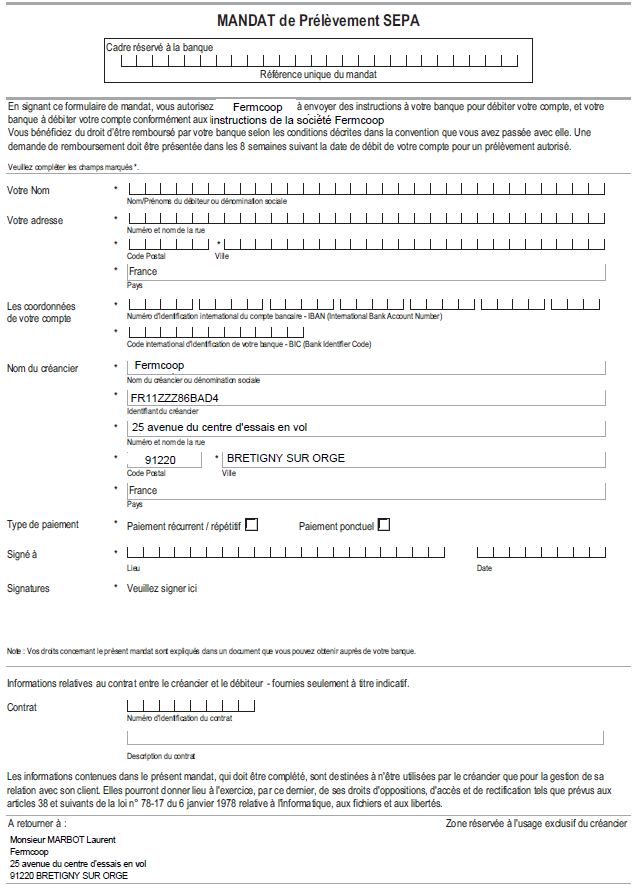 1 fois (675 €)11 fois (61.37 €)4 fois (270€,202,50€,135€,67,50€)L'AMAPIEN :LA SOCIÉTÉ DES FERMES AGROECOLOGIQUES :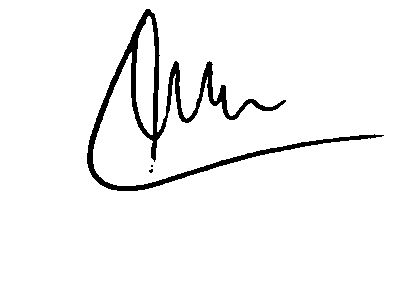 LA FERME DE L’ENVOL :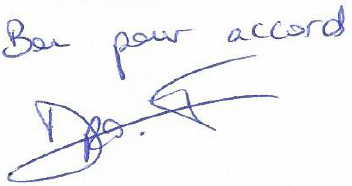 L’AMAP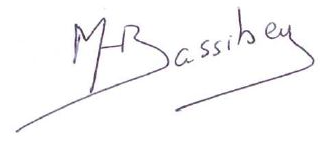 